МУНИЦИПАЛЬНОЕ БЮДЖЕТНОЕ УЧРЕЖДЕНИЕМОЛОДЕЖНЫЙ ЦЕНТР «ЗОДИАК»ЛЕНИНСКОГО РАЙОНА ГОРОДА НОВОСИБИРСКА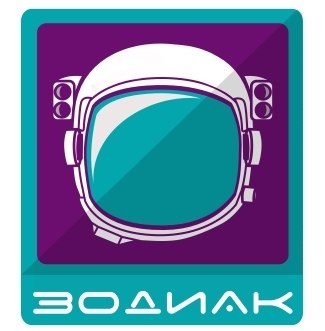 Аналитическая запискак отчету о работемуниципального бюджетного учреждения Молодежный центр «Зодиак»города Новосибирсказа 2019 годАналитическая записка к отчету о работе муниципального бюджетного учреждения  молодежный центр «Зодиак» города Новосибирска  за 2019 годЦели и задачи организации.Деятельность МБУ МЦ «Зодиак» осуществляется в рамках Программы развития учреждения на 2019-2021 гг., утвержденной приказом директора № 12-ОД от 11.01.2019, муниципального задания на 2019 год, Устава учреждения, в соответствии с Концепцией развития сферы молодёжной политики города Новосибирска на 2018-2021 г., утвержденной постановлением мэра № 5116 от 13.11.2017 года.  В 2019 году деятельность центра была нацелена  на  обеспечение оптимальных условий для развития  и реализации потенциала молодёжи, поддержки молодёжных инициатив, проектов, акций, мероприятий, направленных на включение молодёжи в социально-экономическое, культурное развитие города и другие виды социально-значимой деятельности.	В 2019 году перед учреждением стояли следующие задачи:	1. Создать условия для организации позитивного досуга и творчества молодежи через работу клубных формирований.2.Обеспечить условия, способствующие эффективной социализации, самоопределению и самореализации молодежи посредством вовлечения в проектную деятельность.	3.Развивать и совершенствовать систему информационного сопровождения деятельности центра, организовывать мероприятия, направленные на увеличение посещаемости групп в социальных сетях.	4.Продолжать работу по развитию и наполнению креативного пространства «Новосибирская космическая станция».	5.Формировать у молодежи практические навыки безопасного поведения в различных чрезвычайных и опасных ситуациях через организацию соревнований и мастер-классов в направлении «Школа безопасности».	6.Продолжить развитие приносящей доход деятельности.	7.Создать условия для развития у молодежи социальной активности и вовлечение их в социально-значимую деятельность.	8.Систематизировать работу по содействию и поддержке подростков, молодёжи, находящихся в трудной жизненной ситуации. 	9.Активизировать специалистов на участие в грантовых конкурсах.Направления работы учрежденияОсновные направления деятельности  МБУ МЦ «Зодиак» в 2019 году: Содействие развитию активной жизненной позиции молодежи.Содействие формированию здорового образа жизни в молодёжной среде.Поддержка молодой семьи.Гражданское и патриотическое воспитание молодежи.Развитие инфраструктуры, кадрового потенциала и информационно-аналитического обеспечения муниципальной молодежной политики.Содействие молодежи в трудной жизненной ситуации.Содействие в выборе профессии и ориентирование на рынке труда.Приоритетным направлением деятельности учреждения на протяжении нескольких лет остается направление  «Содействие развитию активной жизненной позиции молодежи». В рамках этого направления в 2019 году в центре реализовывалось 8 проектов с охватом 1524 человек, также функционировало 28 клубных формирования с наполняемостью 553 человека. Таким образом, это направление остается самым востребованным на протяжении 3 лет.Второй год на базе учреждения реализуется  направление работы «Содействие в выборе профессии и ориентирование на рынке труда». В рамках данного направления успешно функционирует проект «Эволюция» с охватом 240 человек.  Организация работы по данному направлению обусловлена высоким спросом и интересом со стороны старшеклассников к осознанному выбору своей будущей профессии.Анализ результативности деятельности учреждения Муниципальное задание на 2019 год выполнено полностью – организована работа 52 клубных формирований, которые посещают 973 человека (согласно алфавитной книге учреждения). Таким образом, ежегодно количество клубных формирований меняется, но  незначительно. Наполняемость клубных формированийСнижение количества занимающихся в клубных формированиях обусловлено переводом нескольких групп из клуба карате-до «Динамэкс» и студии бального танца «Созвездие» на платную основу. Работа клубных формирований представлена в четырех направлениях:- «Содействие развитию активной жизненной позиции молодежи»;- «Содействие формированию здорового образа жизни в молодёжной среде»;- «Гражданское и патриотическое воспитание»;- «Поддержка молодой семьи».Количество клубных формирований по приоритетным направлениям муниципальной молодежной политикиНа протяжении последних трех лет изменения количества клубных формирований по направлениям незначительные. По направлению «Содействие развитию активной жизненной позиции молодежи» работает 28 клубных формирования с наполняемостью 553 человека, что составляет 57% от общего числа воспитанников (2017 г. – 58%, 2016 г. – 56%); в направлении «Содействие формированию здорового образа жизни в молодёжной среде» работают 14 клубных формирований с количеством воспитанников 271 человека, что составляет 28% от общего числа занимающихся (2017 г. – 18%, 2016 г. – 19%); 3 клубных формирования в направлении «Гражданское и патриотическое воспитание» с охватом 36 человек – 3,7% от общего числа (2017 г. – 11%, 2016 г. – 11%); в направлении «Поддержка молодой семьи» стабильно работает 7 клубных формирований с количеством участников 132 человека, что составляет 14% от общего числа (2017 г. – 13%, 2016 г. – 14%).В направлении «Содействие развитию активной жизненной позиции молодежи» произошло снижение количества клубов  (28 КФ) в связи с увольнением специалиста, а также перепрофилированием деятельности клубного формирования из направленности «Хореография» в «Студию фитнеса и растяжки» в направление «Содействие формированию здорового образа жизни в молодёжной среде». Необходимо отметить, что в учреждении работают руководители клубных формирований, имеющие большой опыт работы с подростками и молодёжью. В центре систематически проводится анализ востребованности и актуальности форм работы, направленностей клубных формирований.В 2019 году 7 клубных формирований проводят занятия на базе других учреждений. Количество их не меняется с 2016 года.Школа выживания «Виктория» (РКФ Половников Н.Г.) проводят теоретические занятия на площадке учреждения в туристско-спортивном отделе «Панда», ул. Котовского, 10, тренировки по физической подготовке проводятся в спортивном зале МБОУ СОШ №188, ул. Курганская, 36а. Клуб карате-до Шотокан (РКФ Захаров О.Н.) ведет свою работу на площадке МБОУ СОШ №56, ул. Планировочная, 7 в большом спортивном зале. Клуб любителей спорта «Motion» (РКФ И Р.О.) проводит свои занятия в МБОУ СОШ №50, ул. 9-ой Гвардейской дивизии, 20 в спортивном зале. 	Работа спортивных клубов на внешних площадках обусловлена отсутствием в учреждении подходящих помещений для спортивных занятий и проведения спаррингов. Эти направления очень востребованы у молодёжи, их нет в образовательных учреждениях на микроучастках района. Также стоит отметить, что участники данных клубных формирований являются участниками и обладателями призовых мест во всероссийских, межрегиональных, областных соревнованиях.Клубное формирование «Уверенность» (РКФ Соколкин Д.В.) проводил свою работу на площадке библиотеки имени Н.А. Некрасова, ул. Римского-Корсакова, 5/1. Сам руководитель КФ является незрячим человеком, и подавляющее число участников клубного формирования также имеют физические ограничения по зрению. Для организации работы с данной категорией населения необходимо соблюдать определенные требования к организации пространства: необходима широкая входная группа с перилами, тактильные ориентиры, рельефное покрытие пола, свободные проходы. В помещениях МЦ «Зодиак» данные условия отсутствуют. Помещения библиотеки имени Н.А. Некрасова, напротив, полностью оборудованы для занятий с незрячими и слабовидящими людьми. С сентября КФ «Уверенность» прекратило свою работу по причине увольнения руководителя и переезда его для обучения за пределы города Новосибирска. Также 4 клубных формирования с наполняемостью 111 человек ведут свою работу на микрорайоне «Затон» н площадке МБОУ СОШ № 69: швейный клуб «Модница» (РКФ Богданова Л.М.), клуб любителей спорта «Затон» (РКФ Матвеев Д.Н.), клуб интеллектуального развития «Эврика» (РКФ Стоценко М.Г.), Шоу-театр «Сюрприз» (Никишова Л.А.). Данный микрорайон находится на окраине города Новосибирска (ул. 2-ая Портовая,36), транспортная удаленность от центра определяет обособленную жизнь этого места. На микрорайоне «Затон» МЦ «Зодиак» фактически является единственным досуговым учреждением для подростков и молодежи. Со школой установлено плодотворное, взаимовыгодное сотрудничество на основании договора о сотрудничестве проходят совместные мероприятия, конкурсы, фестивали. Эти направления востребованы, укомплектованность клубных формирований 100%. Все занятия на внешних площадках осуществляются в рамках договоров о совместной деятельности.Возрастной состав участников, посещающих клубные формированияВ 2019 году наблюдается увеличение числа посещающих КФ в возрасте 14-18 лет и 19 и старше. Это связано с тем, что клубные формирования формируются по запросам молодежной аудитории и рамках реализации муниципальных услуг. Воспитанники клубных формирований и участники проектов принимают активное участие в мероприятиях социально-значимой направленности.  В связи с этим укрепилось партнерское взаимодействие с такими организациями, как Благотворительный фонд «Солнце в ладошках», Новосибирская региональная общественная организация по защите животных «Ковчег», Содружество волонтеров «ДоброСпас-Новосибирск», Областной Дом милосердия.В 2019 году количество занимающихся, вовлеченных в мероприятия социально-значимой направленности, значительно выросло по сравнению с прошлым годом (2018 год -1708 человек, в 2019 году – 2984). Причины роста можно объяснить тем, что проводимые мероприятия этой направленности  с каждым годом становятся востребованными у молодежной аудитории. Молодежная аудитория стала больше включаться в благотворительные и социальные акции.В течение года были проведены следующие акции социальной значимости: акция, посвященная Международному дню пропавших детей, акция «Письма доброты», акция по сбору вещей и гигиенических принадлежностей для Новосибирской клинической психиатрической больницы.Акция по сбору вещей и кормов для приюта животных «SOSисочка», «Трудовой десант». «Фримаркет». В 2020 году планируется эти мероприятия перевести на районный уровень.Проектная деятельностьЗа отчетный период реализовано 13 проектов по  ведущим направлениям деятельности молодёжной политики: «Содействие развитию активной жизненной позиции молодежи»; «Гражданско-патриотическое воспитание молодежи»;«Содействие в выборе профессии и ориентировании на рынке труда»;«Содействие формированию здорового образа жизни в молодежной среде».Количество проектов по направлениямПриоритетным является направление «Содействие развитию активной жизненной позиции молодежи». В рамках данного направления реализуется 8 проектов с охватом 2122 человека. Количество участников проектной деятельностиПо сравнению с предыдущим годом  количество подростков и молодежи, вовлеченных в проектную деятельность увеличилось. Это связано с использованием актуальных форм работы: квартирники, квизы, мастер-классы, квесты, настольные игры, а также с качественным информационным сопровождением. Данная муниципальная работа выполнена в полном объеме. В 2019 году продолжило свое  развитие креативное пространство центра «Новосибирская космическая станция». Это направление деятельности является популярным в молодежной среде и в следующем году планируется продолжить работу по развитию пространства и его наполняемостью встречами и мероприятиями. Наиболее успешными проектами являются «Давайте путешествовать», Добровольческое движение «Открытое сердце», «Школа первой помощи», «Кайлас». 	Третий год проект «Школа первой помощи» выигрывает в конкурсе социально-значимых проектов «Парад идей».	В 2019 году в рамках проекта проводились обучающие семинары для РКФ и СРМ города. Согласно плану проводилось обучение для 30 специалистов, всего же в проекте участвуют 250 чел. (150 чел. участвуют в ноябре в городских соревнованиях по первой помощи). В рамках реализации проекта  в 2019 году прошли обучение  специалисты из центров: «Зодиак», «Содружество», «Калейдоскоп», «Пионер», «Витязь» и др.Данная муниципальная работа выполнена в полном объеме. Молодые люди стали более активно выражать свою гражданскую позицию во  всех областях жизни и активнее включаться в реализацию молодежных инициатив.	Проект «Школа первой помощи» победил в конкурсе социально-значимых проектов 2019 года г. Новосибирска для предоставления грантов в форме субсидий в сфере поддержки общественных инициатив.         В 2019 году  проект «Стоп-кадр» участвовал  в конкурсе «Парад идей - 2019», но, к сожалению, не получил финансовую поддержку. В 2020 году проект будет дорабатываться и примет участие в будущем году в различных грантовых конкурсах.Содействие в трудоустройстве и ориентировании на рынке труда.Работа в этом направлении с каждым годом становиться активнее. В 2019 году силами учреждения при взаимодействии с Центром занятости населения Ленинского района в летний период были трудоустроены в МЦ «Зодиак» 7 несовершеннолетних на должности художника и уборщика территории,  что на 1 человека больше чем в 2018 году (в . – 0, в . – 4 подростка, 2018 – 6 человек, 2019 – 7 человек). Организация военно-полевых,  туристических, профильных сборов.В 2019 году было проведено 25 военно-полевых сборов, полевых выходов и походов. В них приняли участие 294 человека, средний возраст участников 18-30 лет. Сборы проходят на территории НСО, Алтайского края, Кемеровской области, Хакасии.Наблюдается снижение динамики количества организованных выходов. Это связано с тем, что постепенно ужесточаются требования к проведению походов и объясняется недостаточной технической базой туристского направления (много лет не пополнялся и устарел склад снаряжения). Тем не менее, фактический показатель полностью соответствует запланированному в муниципальном задании.Организация и проведение мероприятийВ 2019 году незначительно снизилось число проведенных мероприятий различного уровня (городских -3, районных – 10, по месту жительства – 88) 	Это объясняется объединением мероприятий с незначительным охватом в серии мероприятий (Районная серия марафонов по комбинированному туризму «Зимний», «Весенний» и «Осенний» этапы, Мастер-классы для молодежи по месту жительства объединены в серию МК «Творческая мастерская»).Количество мероприятийПри этом муниципальное задание по организации мероприятий выполнено, количество участников мероприятий соответствует нормативам по организации массовых мероприятий, утвержденных приказом департамента культуры, спорта и молодежной политики мэрии города Новосибирска от 07.06.2016 №534-од.Городские и районные мероприятия в 2019 году прошли на высоком уровне, о чем свидетельствуют отзывы участников. Наиболее яркими мероприятиями стали:2. Городской фестиваль по строительству снежных хижин «Иглу – 2019. Город эскимосов». В мероприятии приняли участие 450 чел – дети, подростки, молодежь. Программа фестиваля включала в себя соревнования по строительству снежных хижин «Иглу», мастер-класс по строительству иглу для всех желающих,  организация ночлега более подготовленных участников в иглу, организованный пункт обогрева для участников фестиваля. Помимо призовых мест были учреждены призы в следующих номинациях: самый юный участник, самый возрастной участник, самое правильное иглу, самое высокое иглу, а также приз зрительских симпатий. Мероприятие получило широкий резонанс, публикации статей активно обсуждались. Планируется проведение в 2020 году.4. Городской Фестиваль языков. На фестивале было проведено 42 урока, что почти в 2 раза превышает показатели прошлого года. На некоторых уроках были представлены интерактивные площадки, не только представляющие язык, но и культуру стран-носителей языка. Фестиваль проводился на площадке Новосибирского государственного технического университета. В холлах состоялась выставка культур разных стран. На открытии и закрытии были представлены национальные творческие номера. Фестиваль третий год подряд вызывает большой интерес у аудитории. Неоднократно прозвучали предложения об увеличении числа представленных языков. Планируется проведение в 2020 году.6. Городские соревнования по спортивному ориентированию, посвященные памяти А.А. Бовтручук. В этом году в соревнованиях приняли участие по протоколу 201 человек, и было более 100 человек привлеченной аудитории (болельщики). Это мероприятие специфического плана и привлекает в основном подготовленную аудиторию спортсменов по спортивному ориентированию. Мероприятие не носит зрелищный характер и не вызывает большой интерес в городе Новосибирске у неподготовленных зрителей. В связи с этим в 2020 году эти соревнования планируется  провести на районном уровне.Из 10 мероприятий районного уровня в 2019 году  наиболее успешно были проведены: «КосмоАрт», «Фешен-шоу», Серия марафонов по комбинированному туризму, Благотворительный марафон «Мы вместе».По факту на эти мероприятия было привлечено большее количество зрителей, чем было запланировано.Эти показатели говорят о том, что мероприятия интересны для жителей района,  в том числе для молодежи. В 2020 году конкурс по изобразительному искусству «КосмоАрт» планируется провести городского уровня. Вовлечение в деятельность учреждения подростков и молодежи, находящихся в трудной жизненной ситуацииСпециалист по социальной работе с молодежью, социальные педагоги учреждения проводят индивидуально-профилактическую работу с несовершеннолетними и их семьями, находящимися в трудной жизненной ситуации и вступившими в конфликт с законом. С этими подростками и их родителями периодически проводятся встречи с целью оказания помощи по выходу из трудной жизненной ситуации, подросткам предлагается выбрать вид досуговой деятельности, они вместе с родителями приглашаются на разнообразные мероприятия центра. Всего в 2019 году вовлечены в деятельность учреждения  223 подростка и молодежи, находящихся в трудной жизненной ситуации, что превышает показатель прошлого года (201). Это говорит о том, что востребованность организации досуга данных категорий резко возросла. Это может быть связано с привлекательностью бесплатных занятий, а также как результат более целенаправленной рекламной кампании. В этом  направлении работали педагоги-психологи, социальные педагоги, специалист по социальной работе с молодежью в сотрудничестве с инспекторами по делам несовершеннолетних,  социальными педагогами школ.7 несовершеннолетних этой категории были трудоустроены в летний период в МЦ «Зодиак» на должности художника и уборщика территории.В течение всего периода проводилась совместная работа с инспекторами ПДН отдела полиции №7 «Ленинский» по привлечению несовершеннолетних в клубные формирования, а также  в различные мероприятия МЦ «Зодиак». Таким образом, на сегодняшний день 6 подростков, состоящих на учете в органах внутренних дел, посещают клубные формирования Центра на постоянной основе.Подростки  из семей, находящихся в трудной жизненной ситуации, принимали участие в различных мероприятиях МЦ «Зодиак»:- «Квартирники» в рамках проекта «Верхом на звезде»;- Профориентационные экскурсии на предприятия района;- Просмотр видео-роликов «Безопасность на дороге» по предупреждению детского травматизма на дорогах в период летнего отдыха;- Районный спектакль по экологии «Время барабанов»;- Экскурсии в музей пожарно-спасательной службы Новосибирской области;- Профилактическое занятие с подростковым врачом наркологом по Ленинскому району «Даже и не пробуй» по профилактике употребления ПАВ (на базе Психологического центра «Прометей») В рамках данного направления в 2019 году налажены партнерские отношения со следующими организациями:- со школами  №86, №48, №90, №89, №72, МКОУ С(к)ш №62, МКОУ С(К)школа-интернат №39, МБОУ В(С)Ш №10, №210, МБОУ «Инженерный лицей Новосибирского государственного технического университета»;- с отделом  занятости населения Ленинского района; - с инспекторами ПДН отдела полиции №7 «Ленинский»; - с отделом опеки и попечительства Администрации Ленин. района; - музей противопожарно-спасательной службы НСО.Результативность участия учреждения в районных, городских, региональных, федеральных конкурсах, соревнованиях, конференциях.Анализируя деятельность Центра, можно отметить значительные достижения по количеству призовых мест по номинациям – Гран-При, 1 место, 2 место, 3 место. Это результат систематической работы руководителей КФ, опыта, профессионализма и активности воспитанников, желающих повысить свой профессиональный уровень через участие в соревнованиях и конкурсах.  В 2019 году показатель значительно повысился  по сравнению с 2018 годом. Количество призовых местВзаимодействие со средствами массовой информацииВ рамках информационного сопровождения: создано и идет активное распространение информационного контента, предназначенного для оперативного информирования внешних и внутренних целевых аудиторий, поддержание собственных каналов коммуникации, осуществление взаимодействия с районными и городскими СМИ, исследование проблем информационного сопровождения молодежной политики.Количество участников группы «Хобби-центр «Зодиак»» возросло с 2760 до 3094 подписчиков, в связи, с чем можно сделать вывод, что контент группы интересен подписчикам, а также внедрение новых рубрик и использование изображений в фирменном стиле дало положительный результат. Также это свидетельствует об актуальности проводимых мероприятий для подростков и молодежи города Новосибирска. Важно отметить, что «скачкообразный» прирост подписчиков происходит после проведения крупных интересных мероприятий, таких, как: «Ночь музеев», Ресторанный день, Фестиваль языков, крупные игротеки.На портале «Новосибирские новости» размещено 54 публикации (что в 2 раза больше прошлогодних показателей). При этом публикации и упоминания изменились качественно в лучшую сторону. Это стало возможным в результате командной работы менеджеров по связям с общественностью и специалистов по работе с молодёжью.Положительная динамика позволяет сделать вывод о правильности выбора методов и форм информационного сопровождения деятельности учреждения, а также о слаженной работе всех специалистов отдела.Введение в практику работы актуальных форм освещения мероприятий, распространения информации среди участников процесса деятельности учреждения позволило привлечь большое внимание к имеющимся сегодня у МБУ МЦ «Зодиак» интернет-ресурсам и повысить качество предоставляемой публичной информации.Обратная связь от подписчиков официальной группы позволяет сделать выводы об актуальности предоставляемой информации, о качестве проводимых мероприятий и дает возможность подготовки проектов, идей, клубных формирований на основе запроса молодежи.Также отдел активно ведет работу по установлению партнерских отношений с различными информационными порталами. Анонсы о мероприятиях размещаются в популярных в Новосибирске афишных пабликах, на 49 канале выходил ролик об акции «SOSисочка». При проведении мероприятий на сторонних площадках (например, Фесиваль языков в НГТУ), были максимально задействованы информационные ресурсы принимающей стороны. Анонсы регулярно рассылаются на информационные порталы. Анонсы крупных мероприятий рассылаются по базе СМИ. Менеджеры по связям с общественностью ведут администрирование официальной группы «Вконтакте», в которой ежедневно выходит не менее 2 постов, из которых 1-2 информационные, сообщающие о деятельности центра. Следует отметить, что проведение крупных, качественных мероприятий позволяет увеличивать численность подписчиков социальных сетей. За прошедший год дали хорошие показатели по увеличению подписчиков следующие мероприятия – «Фестиваль языков», «Иглу- город эскимосов». Также численность группы увеличивалась за счет розыгрышей призов от привлеченных партнеровКоличество подписчиков в социальных сетяхКоличество публикаций (пресс-релизов и пост-релизов) на порталах «Новосибирские новости» и «ТыМолод», а также упоминаний в СМИ заметно увеличилось. После их публикации виден большой отклик у жителей города, это звонки, сообщения в социальных сетях Вконтакте и Инстраграм, что свидетельствует об актуальности проводимых мероприятий для подростков и молодежи города Новосибирска. Менеджеры по связям с общественностью активно ведет работу по установлению партнерских отношений с различными информационными порталами. За 2019 год информационными партнерами выступили «ОТС», «49 канал», «Радио 54», журнал «Соседи», «НГС», «Сибнет», «Sobaka.ру», «Аргументы и факты», радио «Юнитон» и радио «Городская волна».Важное направление деятельности – поиск и выстраивание отношений с партнерами, а также привлечение необходимых ресурсов для проведения мероприятий и реализации проектов. Прочная и продуктивная связь установлена  с рядом компаний, которые выступают в качестве партнеров и небольших спонсоров.Обратная связь от подписчиков официальной группы позволяет сделать выводы об актуальности предоставляемой информации, о качестве проводимых мероприятий  и дает возможность подготовки проектов, идей, клубных формирований  на основе запроса молодежи.Повышение  квалификации специалистов, аттестация работниковВ центре ведется работа по повышению профессионального уровня специалистов по основной деятельности. Для новых сотрудников проводятся консультации начальниками отделов, методистами, оказывается помощь в написании планов и проектов, оформлении планово-отчетной документации. В 2019 году 3 специалиста прошли курсы повышения квалификации с получением документов государственного образца в Новосибирском государственном педагогическом университете по теме: «Реализация государственной молодежной политики на региональном и муниципальном уровнях». 1 руководитель клубного формирования прошел профессиональную переподготовку (520 часа) по программе: «Физическая культура и спорт. Тренер-преподаватель.» в автономной некоммерческой организации дополнительного образования «Сибирский институт практической психологии, педагогики и социальной работы».Количество специалистов, прошедших курсы повышения квалификацииУчитывая высокий уровень профессионализма, сотрудников МЦ «Зодиак» приглашают для проведения судейства соревнований различного уровня по туризму. В июне 2019 на областном турслете был приглашен для судейства конкурсной программы Пацай Д.В. В сентябре ТСО «Панда» представляло судейство в конкурсной программе на базе НГПУ в областных соревнованиях по комбинированному туризму.   Выводы:По итогам деятельности МБУ МЦ «Зодиак» в 2019 году можно сделать следующие выводы:Фактические показатели работы учреждения соответствуют запланированным показателям в муниципальном задании. Увеличены  показатели результативности участия в конкурсах,  соревнованиях различного уровня.Креативное пространство успешно функционирует и привлекает в учреждение целевую аудиторию.Максимальное использование интернет ресурсов, новых форматов общения способствовало привлечению активной, творческой молодёжной аудитории в Центр.Значительно увеличилось количество информационных поводов в СМИ, увеличилось число подписчиков в социальных сетях.В течение года прослеживалась положительная динамика вовлечения подростков и молодежи в социально-значимую деятельность.Увеличилось количество партнеров и спонсоров.Второй год подряд проекты ТСО «Панда» одерживают победу на конкурсе социально-значимых проектов «Парад идей».Задачи на 2019 годПродолжить работу по разработке и внедрению новых форм работы с молодежью для привлечения целевой аудитории молодежи от 14 лет.Продолжить работу по развитию и наполнению креативного пространства.Активизировать работу по участию в грантовых конкурсах и привлечению спонсорских средств для проведения мероприятий.Продолжить работу по развитию межведомственного взаимодействия с общественными организациями и движениями, представляющими интересы молодежи.Продолжить работу по привлечению несовершеннолетних, находящихся в трудной жизненной ситуации, в клубные формирования и мероприятия МЦ «Зодиак».Продолжить поиск и выстраивание отношений с партнерами с целью привлечения необходимых ресурсов и спонсорской поддержки для проведения мероприятий и реализации проектов.Активизировать работу по стимулированию сотрудников для прохождения аттестации и повышения уровня профессиональной подготовки.Директор                                                                                        И.А. БоярдиноваНазвание мероприятияКол-во участниковпо МЗКол-во участниковпо факту«Космоарт»85157«Фешен-шоу»85200Серия марафонов по комбинированному туризму200255«Мы вместе»200289